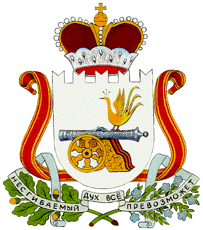 АДМИНИСТРАЦИЯ СТАБЕНСКОГО СЕЛЬСКОГО ПОСЕЛЕНИЯСМОЛЕНСКОГО РАЙОНА СМОЛЕНСКОЙ ОБЛАСТИ                                                   ПОСТАНОВЛЕНИЕ    от 16 ноября 2023 года                                                                                  №129                          Об утверждении Программы профилактики рисков причинения вреда (ущерба) охраняемым законом ценностям при осуществлении муниципального жилищного контроля на 2024 годВ соответствии с Федеральным законом от 31 июля 2020 года № 248-ФЗ «О государственном контроле (надзоре) и муниципальном контроле в Российской Федерации», руководствуясь Постановлением Правительства Российской Федерации от 25 июня 2021 года № 990 «Об утверждении Правил разработки и утверждения контрольными (надзорными) органами программы профилактики рисков причинения вреда (ущерба) охраняемым законом ценностям», Уставом Стабенского сельского поселения Смоленского района Смоленской области, АДМИНИСТРАЦИЯ СТАБЕНСКОГО СЕЛЬСКОГО ПОСЕЛЕНИЯ СМОЛЕНСКОГО РАЙОНА СМОЛЕНСКОЙ ОБЛАСТИ ПОСТАНОВЛЯЕТ:1. Утвердить Программу профилактики рисков причинения вреда (ущерба) охраняемым законом ценностям при осуществлении муниципального жилищного контроля на 2024 год согласно приложению.2. Разместить настоящий проект постановления на официальном сайте Администрации Стабенского сельского поселения Смоленского района в информационно-телекоммуникационной сети «Интернет».3. Контроль за выполнением настоящего постановления оставляю за собой.4. Постановление вступает в силу в силу с 1 января 2024 года, но не ранее дня его официального опубликования.Глава муниципального образованияСтабенского сельского поселения Смоленского района Смоленской области                                   Д.С.ЧекрыжовПРИЛОЖЕНИЕ  к постановлению Администрации Стабенского  сельского поселения Смоленского района Смоленской области  от 16.11.2023 №129Программа профилактики рисков причинения вреда (ущерба) охраняемым законом ценностям при осуществлении муниципального жилищного контроля на 2024 годНастоящая программа профилактики рисков причинения вреда (ущерба) охраняемым законом ценностям при осуществлении муниципального жилищного контроля на территории Стабенского  сельского поселения Смоленского района Смоленской области (далее – программа профилактики), устанавливает порядок проведения профилактических мероприятий, направленных на предупреждение причинения вреда (ущерба) охраняемым законом ценностям, соблюдение которых оценивается в рамках осуществления муниципального жилищного контроля на территории Стабенского  сельского поселения Смоленского района Смоленской области (далее – муниципальный контроль).1. Анализ текущего состояния осуществления вида контроля, описание текущего уровня развития профилактической деятельности контрольного органа, характеристика проблем, на решение которых направлена программа профилактикиМуниципальный контроль осуществляется Администрацией Стабенского сельского поселения Смоленского района Смоленской области. Объектами муниципального контроля являются:1) деятельность, действия (бездействие) граждан и организаций, в рамках которых должны соблюдаться обязательные требования, в том числе предъявляемые к гражданам и организациям, осуществляющим деятельность, действия (бездействие);2) результаты деятельности граждан и организаций, в том числе работы и услуги, к которым предъявляются обязательные требования;3) здания, строения, сооружения, помещения, территории, включая земельные участки.Контролируемыми лицами при осуществлении муниципального контроля являются:юридические лица;индивидуальные предприниматели;физические лица.Главной задачей при осуществлении муниципального контроля является переориентация контрольной деятельности на объекты повышенного риска и усиление профилактической работы в отношении всех объектов контроля, обеспечивая приоритет проведения профилактики. Анализ текущего состояния осуществления муниципального контроля выполнен на основании данных за истекший период 2023 года. За истекший период 2023 года в границах Стабенского  сельского поселения Смоленского района Смоленской области контрольных мероприятий со взаимодействием с контролируемым лицом не осуществлялось.Для устранения указанных рисков деятельность контрольного органа в 2024 году будет сосредоточена на профилактике и предупреждении нарушений со стороны управляющих компаний в части надлежащего содержания и обслуживания многоквартирного дома.Раздел 2. Цели и задачи реализации программы профилактики1. Цель программы профилактики:Цель программы – определенная характеристика результата, который предполагается получить, в том числе на основании утвержденных ключевых показателей результативности органа контроля.В качестве конкретных целей могут быть указаны:а) достижение целевых значений одного или нескольких показателей результативности органа контроля;б) снижение доли одного или нескольких типовых нарушений обязательных требований, наиболее негативно влияющих на состояние охраняемых законом ценностей;в) снижение количества не устранённых нарушений обязательных требований, указанных в предписаниях об устранении выявленных нарушениях.2. Задачи программы профилактики:1) выявление причин, факторов и условий, способствующих нарушению обязательных требований и причинению вреда (ущерба) охраняемым законом ценностям, определение способов устранения или снижения рисков их возникновения;2) устранение причин, факторов и условий, способствующих возможному нарушению обязательных требований и причинению вреда (ущерба) охраняемым законом ценностям;3) повышение квалификации инспекторского состава контрольного органа по вопросам осуществления муниципального контроля. Раздел 3. Перечень профилактических мероприятий, сроки (периодичность) их проведенияРаздел 4. Показатели результативности и эффективности программы профилактикиПрограмма профилактики призвана обеспечить создание условий для снижения случаев нарушения требований жилищного законодательства, снижения количества однотипных и повторяющихся нарушений одним и тем же лицом, формирования заинтересованности субъектов муниципального контроля в соблюдении законодательства.Основными показателями эффективности программы профилактики являются:- снижение количества нарушений обязательных требований;- информированность субъектов муниципального контроля об обязательных требованиях, о принятых и готовящихся изменениях в системе обязательных требований, о порядке проведения мероприятий по контролю;- понятность обязательных требований субъектами муниципального контроля;- повышение правовой грамотности подконтрольных лиц;  Целевыми показателями результативности мероприятий программы профилактики являются:1) наличие на официальном сайте администрации Няндомского муниципального округа актуального перечня правовых актов, содержащих обязательные требования, соблюдение которых оценивается при проведении муниципального контроля;2) своевременное размещение доклада, содержащего результаты осуществления муниципального контроля на официальном сайте администрации Няндомского муниципального округа, в том числе с указанием наиболее часто встречающихся случаев нарушений обязательных; 3) пресечение, предупреждение и профилактика нарушений обязательных требований, повлекших причинение вреда жизни, здоровью граждан.Реализация настоящей программы профилактики будет способствовать достижению следующих конечных результатов:- повышению эффективности обеспечения соблюдения установленных обязательных требований;- повышению эффективности муниципального контроля.Наименование мероприятияСрок (периодичность) проведенияОтветственный1. Информирование1. Информирование1. Информирование1.1. Актуализация и размещение на сайте актуальной редакции перечня нормативных правовых актов, содержащих обязательные требованияВ течение 10 календарных дней со дня актуализацииСпециалист Администрации Стабенского сельского поселения 1.2. Актуализация перечня индикаторов риска нарушения обязательных требованийНе позднее 5 рабочих дней после их утвержденияСпециалист Администрации Стабенского сельского поселения1.4. Размещение программы профилактики рисков причинения вреда Не позднее 20 декабряСпециалист Администрации Стабенского сельского поселения2. Консультирование2. Консультирование2. Консультирование2.1. Консультирование, в том числе в письменной форме, осуществляется по следующим вопросам:а) профилактика рисков нарушения обязательных требований;б) соблюдение обязательных требований в сфере жилищного законодательства;в) порядок осуществления муниципального контроля;По необходимостиГлава муниципального образования Стабенского сельского поселения Смоленского района Смоленской областиСпециалист Администрации Стабенского сельского поселения3.Обобщение правоприменительной практикиПодготовка доклада, содержащего результаты осуществления муниципального контроля (доклад о правоприменительной практике)Специалист Администрации Стабенского сельского поселения4. Выдача контролируемому лицу предостережения о недопустимости нарушений обязательных требований в сфере жилищного законодательстваПри принятии решения должностными лицами, уполномоченными на осуществление муниципального контроляДолжностное лицо, уполномоченное на проведение муниципального контроля3. Профилактический визит по месту осуществления деятельности контролируемого лица либо путем использования видео-конференц-связи По необходимости и в течение одного года со дня начала осуществления контролируемым лицом деятельности, которая или результаты которой являются объектами муниципального контроляДолжностное лицо, уполномоченное проводить профилактический визит в соответствии с Положением о контроле